Fax cover Sheet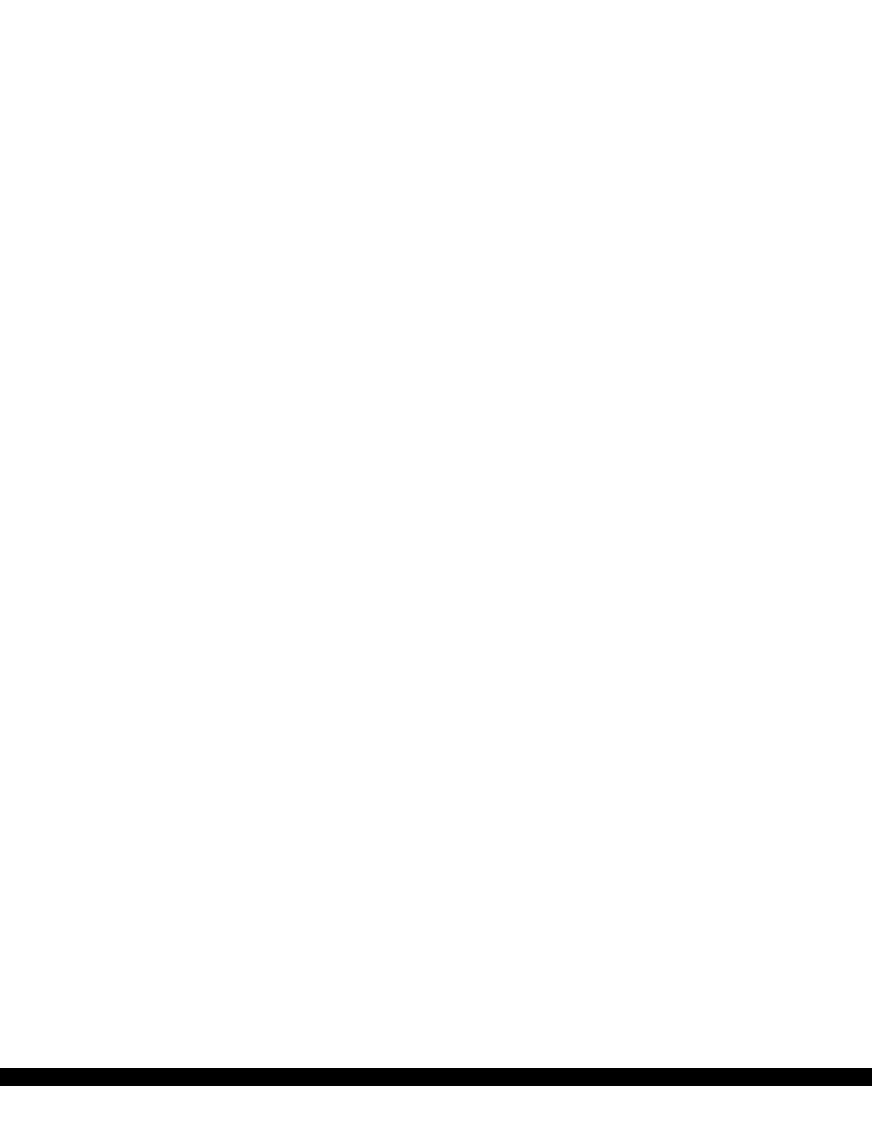 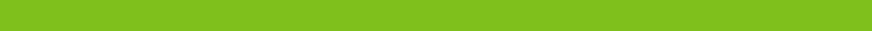 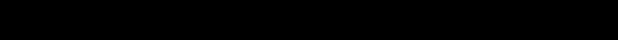 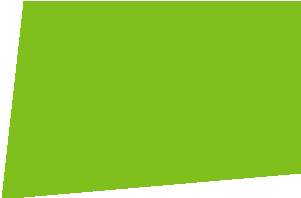 To:	From:Fax:	Fax:Phone:	Phone:Date:	# of pages:Subject